СОГЛАСОВАН	УТВЕРЖДЁНПредседатель комитета по управлению                               Начальник отдела культурымуниципальным имуществом                                               Ленинск-Кузнецкогоадминистрации Ленинск-Кузнецкого                                                            	             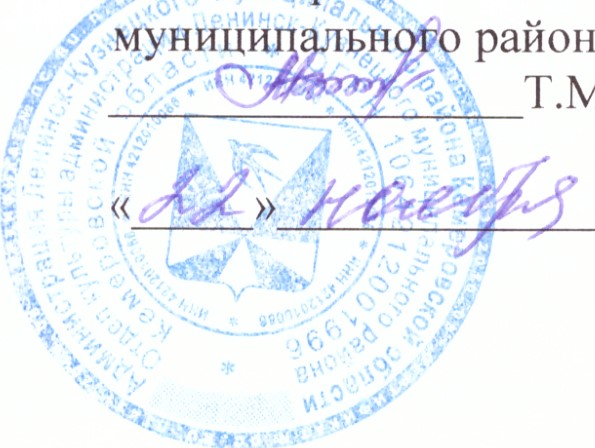                Т.М.Вилясова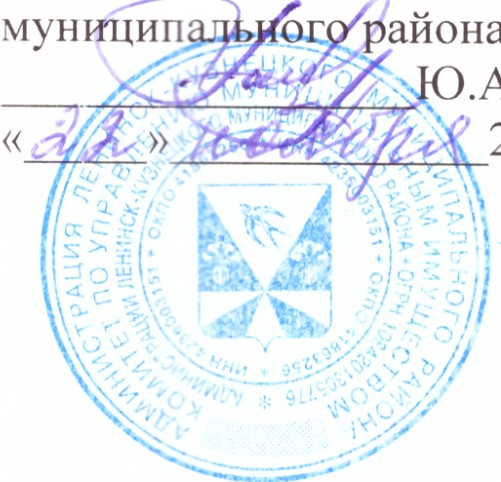 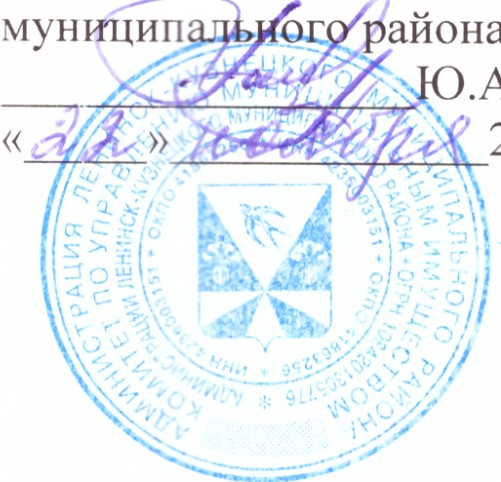 .А.Голошумова                                       2011 года                                                                                   2011 годаУставМуниципального бюджетного учреждения культуры«Музей истории крестьянского быта села Красного» Ленинск-Кузнецкого муниципального района(новая редакция)Ленинск-Кузнецкий район1.ОБЩИЕ ПОЛОЖЕНИЯ.Муниципальное бюджетное учреждение культуры «Музей истории крестьянского быта села Красного» Ленинск-Кузнецкого муниципального района, именуемое в дальнейшем «Учреждение», является некоммерческой бюджетной организацией, образованной путем изменения типа муниципального учреждения культуры «Музея истории крестьянского быта» Ленинск-Кузнецкого муниципального района согласно постановления Главы Ленинск-Кузнецкого муниципального района 312 от 10.05.2011 г. и является правопреемником всех прав и обязанностей в области музейного обслуживания населения для удовлетворения информационной и культурнопросветительской деятельности.Функции и полномочия Учредителя осуществляет отдел   культуры администрации Ленинск — Кузнецкого муниципального района (далее Учредитель) Место нахождения Учредителя: 652507 Российская Федерация, Кемеровская область, город Ленинск-Кузнецкий, улица Григорченкова, дом 47.Полное наименование Учреждения: Муниципальное бюджетное учреждение культуры «Музей истории крестьянского быта села Красного» Ленинск-Кузнецкого муниципального района. Сокращённое наименование Учреждения: МБУК «Музей села Красного».Юридический адрес Учреждения: 652576 Российская Федерация, Кемеровская область, Ленинск-Кузнецкий муниципальный район, село Красное, улица Кирова, дом 63.Учреждение является юридическим лицом, может от своего имени приобретать и осуществлять имущественные и личные неимущественные права, исполнять обязанности, быть истцом и ответчиком в суде.     Учреждение отвечает по своим обязательствам находящимися в его распоряжении денежными средствами. При их недостаточности субсидиарную ответственность по обязательствам Учреждения несёт орган местного самоуправления, наделённый полномочиями собственника муниципального имущества.Учреждение руководствуется в своей деятельности федеральными законами, законами и иными правовыми актами Российской Федерации, законами и иными правовыми актами Кемеровской области, Ленинск-Кузнецкого муниципального района и настоящим Уставом.Полномочия собственника имущества Учреждения осуществляет Комитет по управлению имуществом Ленинск-Кузнецкого муниципального района (далее Собственник)Учреждение имеет печать установленного образца, штампы, бланки со своим наименованием и другие средства визуальной идентификации.Учреждение имеет право вносить свой Устав изменения и дополнения, не противоречащие основной деятельности законодательным и иным нормативным и правовым актам. Изменения, внесённые в учредительные документы Учреждения утверждаются Учредителем и приобретают юридическую силу с момента их государственной регистрации в установленном законом порядке.Лица, принимаемые на работу в Учреждение, должны быть ознакомлены с настоящим Уставом.П. ЦЕЛИ И ПРЕДМЕТ ДЕЯТЕЛЬНОСТИ УЧРЕЖДЕНИЯ. 2.1. Цель музея: сохранение материальной и духовной культуры жителей Ленинск Кузнецкого муниципального района.2. Предметом деятельности Учреждения является: приобретение, хранение, исследование, популяризация, экспонирование материальных свидетельств о человеке и среде его обитания.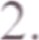 2.3 Для достижения установленных настоящим Уставом целей Учреждение осуществляет следующие виды деятельности:выявление, хранение, комплектование музейных предметов и музейных коллекций; осуществляет в установленном порядке учет, хранение, консервацию и реставрацию предметов, находящихся в фондах Учреждения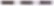 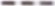 --- организация и проведение экскурсионной работы; удовлетворение познавательных потребностей населения в области истории Ленинск — Кузнецкого муниципального района;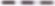 --- создание и организация работы кружков для детей и клуба любителей старины для взрослых; организация музейных уроков; проведение лекций и тематических вечеров;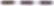 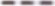 - организация экспозиций как стационарных в музее, так и передвижных вне музея;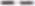 --- популяризация работы музея;2.4 Учреждение может осуществлять приносящую доход деятельность лишь постольку, поскольку это служит достижению целей, для которых оно создано.2.5 Приносящей доход деятельности Учреждения относятся:--- организация и проведение экскурсий; оказание консультативно — методической помощи на договорной основе;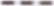 „-- право на фотографирование музейных экспонатов или всей экспозиции выставки; ксерокопирование документов;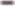 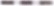 Ш. ПРАВА ПОСЕТИТЕЛЕЙ УЧРЕЖДЕНИЯ.3.1 Музейные предметы и музейные коллекции, находящиеся в Учреждении, открыты для доступа граждан.3.2 Порядок доступа к фондам Учреждения, перечень основных услуг Учреждения и условия их предоставления Учреждением устанавливаются федеральными законами и иными правовыми актами Российской Федерации, законами и иными правовыми актами Кемеровской области, правовыми актами Совета народных депутатов Ленинск-Кузнецкого муниципального района.3.3 Учреждение обязано обеспечивать посетителям Учреждения доступ к получению информации о коллекциях Учреждения (за исключением информации, доступ к которой ограничен федеральными законами).1V. ПРАВА И ОБЯЗАННОСТИ УЧРЕЖДЕНИЯ.4.1 Учреждение имеет право:самостоятельно определять содержание и конкретные формы своей деятельности в соответствии с целями и задачами, указанными в настоящем Уставе;утверждать по согласованию с отделом культуры администрации Ленинск-Кузнецкого муниципального района (далее отдел культуры) правила пользования Учреждением;  осуществлять хозяйственную деятельность в целях расширения перечня предоставляемых услуг и социально-творческого развития Учреждения при условии, что это не наносит ущерба основной деятельности Учреждения;  участвовать на конкурсной или иной основе в реализации федеральных и региональных программ развития музейного дела;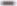 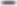 4.2. Учреждение обязано:отчитываться перед Учредителем, и органами государственной статистики в порядке, предусмотренном действующим законодательством, настоящим Уставом и иными правовыми актами органов местного самоуправления Российской Федерации;  обеспечивать в соответствии с настоящим Уставом реализацию прав граждан на музейное обслуживание.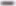 V. ПОРЯДОК КОМПЛЕКТОВАНИЯ УЧРЕЖДЕНИЯ, ОПЛАТАТРУДА И СОЦИАЛЬНЫЕ ГАРАНТИИ, ПРАВА И ОБЯЗАННОСТИ РАБОТНИКОВ УЧРЕЖДЕНИЯ.Учреждение комплектуется работниками согласно требованиям, установленным штатным расписанием, разработанным и утверждённым директором Учреждения.В Учреждении действует система найма работников, предусмотренная действующим Законодательством Российской Федерации.Учреждение обеспечивает здоровые и безопасные условия труда и несёт ответственность за соблюдение Федерального закона «Об основах охраны труда»Директор Учреждения по согласованию с Учредителем определяет формы и системы оплаты труда, распределяет фонд оплаты труда в соответствии с трудовым вкладом каждого работника.Работникам Учреждения предоставляются социальные гарантии и льготы, установленные законодательством Российской Федерации.Работники Учреждения имеют право на повышение квалификации, прохождение	аттестации	для	получения	соответствующего квалификационного разряда.Работники Учреждения обязаны соблюдать настоящий Устав, трудовую дисциплину, правила внутреннего трудового распорядка, должностные инструкции.VI. ФИНАНСОВО-ХОЗЯЙСТВЕННАЯ ДЕЯТЕЛЬНОСТЬ УЧРЕЖДЕНИЯ.   6.1 Источниками формирования имущества и финансовых ресурсовУчреждения являются:бюджетные и внебюджетные ассигнования;  имущество, переданное ему собственником или уполномоченным им органом; безвозмездные или благотворительные взносы, пожертвования граждан;  другие источники в соответствии с законодательством Российской Федерации.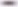 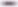 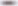 Размеры и порядок финансирования Учреждения из бюджетов бюджетной системы Российской Федерации определяются федеральными законами и иными правовыми актами Российской Федерации, законами и иными правовыми актами Кемеровской области, Ленинск-Кузнецкого муниципального района.Плоды, продукция и доходы от использования имущества, находящегося в оперативном управлении Учреждения, а также имущество, приобретённое Учреждением по договору и иным основаниям, поступают в оперативное правление Учреждения и являются муниципальной собственностью (собственностью КУМИ) 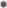 6.2 Доходы, полученные Учреждением от предпринимательской или иной приносящей доход деятельности, учитываются Учреждением в соответствии с бюджетным законодательством Российской Федерации и используются Учреждением на творческое, производственное и социальное развитие Учреждения, для достижения целей, ради которых создано Учреждение.Учреждение самостоятельно распоряжается имеющимися денежными средствами в порядке и пределах, определённых бюджетным законодательством Российской Федерации, в соответствии со сметой доходов и расходов Учреждения, утверждённой директором Учреждения и согласованной Учредителем.Имущество передаётся Учредителем Учреждению на праве оперативного правления или на ином праве в соответствии с договором, заключаемым с Учредителем. Имущество Учреждения	является муниципальной собственностью.6.S Учреждение владеет, пользуется, распоряжается закреплённым за ним имуществом в соответствии с его назначением, настоящим Уставом, законодательством Российской Федерации.Учреждение не вправе отчуждать или иным способом распоряжаться (в том числе вносить в залог, сдавать в аренду, передавать в безвозмездное пользование) закреплённым за ним на праве оперативного управления имуществом и имуществом, приобретённым за счёт средств, выделенных ему по смете.При осуществлении права оперативного управления имуществом Учреждение обязано:эффективно использовать имущество;  обеспечить сохранность и использовать имущество по целевому назначению;  не допускать ухудшения технического состояния имущества (это требование не распространяется на ухудшения, связанные с нормативным износом этого имущества в процессе эксплуатации); осуществлять капитальный и текущий ремонт имущества;  начислять амортизационные отчисления на изнашиваемую часть имущества.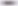 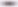 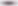 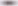 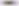 6.8. Имущество Учреждения, закреплённое за ним на праве оперативного управления, может быть изъято, как полностью, так и частично, в следующих случаях:когда оно излишнее, не используется, либо используется не по назначению;при ликвидации и реорганизации Учреждения; в иных случаях, предусмотренных законодательством.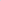 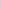 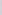 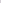 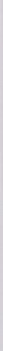 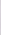 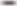    6.9. Изъятие или отчуждение имущества Учреждения производится в соответствии с действующим законодательством по решению Учредителя.VII. УПРАВЛЕНИЕ УЧРЕЖДЕНИЕМ.Управление Учреждением осуществляется в соответствии с действующим законодательством Российской Федерации и уставом УчрежденияНепосредственное управление Учреждением осуществляет директор, назначение которого осуществляется в порядке, определяемом действующим законодательством и Учредителем Ленинск-Кузнецкого муниципального района. Директор решает все вопросы деятельности Учреждения, не входящие в компетенцию Учредителя.Орган или лицо, уполномоченное на назначение Директора (далее Работодатель) заключает с Директором трудовой договор. В трудовом договоре определяются права и обязанности Директора, компетенция по правлению Учреждением, иные положения. Директор в своей деятельности подотчётен Учредителю.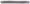 Компетенция, права и обязанности Директора определяются настоящим Уставом, трудовым договором и законодательством Российской Федерации.Директор осуществляет текущее руководство деятельностью Учреждения.Директор по вопросам, отнесённым законодательством Российской Федерации, настоящим Уставом и трудовым договором к его компетенции, действует на принципах единоначалия и самоуправления.Директор:представляет Учреждение во взаимоотношениях с гражданами и юридическими лицами, действует от имени Учреждения без доверенности;  несёт ответственность за деятельность Учреждения в пределах своих функциональных обязанностей;  в пределах, установленных настоящим Уставом, распоряжается имуществом и средствами Учреждения; открывает счета в кредитных учреждениях;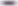 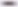 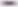 выдаёт доверенности;  осуществляет подбор, прием на работу и расстановку, увольнение работников Учреждения;  налагает взыскания и поощряет работников Учреждения в соответствии законодательством о труде;  составляет и утверждает штатное расписание Учреждения, по согласованию с Учредителем; заключает от имени Учреждения договоры; организует аттестацию работников Учреждения.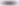 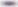 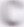 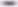 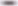 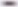 7.6. Компетенция Учредителя:наделяет Учреждение муниципальным имуществом на праве оперативного управления или ином праве в соответствии с договором;осуществляет контроль над использованием имущества, закреплённого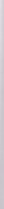 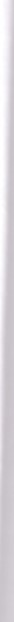 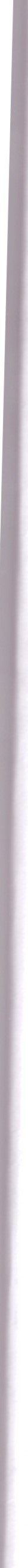 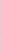 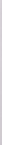 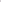 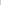 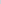 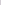  Учреждением на праве оперативного управления; - утверждает кандидатуру Директора;утверждает изменения и дополнения в Устав Учреждения; принимает решения о реорганизации или ликвидации Учреждения.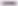  Учредитель имеет право получать полную информацию, отчёты о деятельности Учреждения.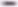 VIII. ЛОКАЛЬНЫЕ ПРАВОВЫЕ АКТЫ УЧРЕЖДЕНИЯ.8.1 Для обеспечения деятельности, предусмотренной настоящим Уставом, Учреждение издаёт следующие локальные правовые акты:правила внутреннего трудового распорядка работников Учреждения; приказы, распоряжения директора Учреждения; штатное расписание;  правила охраны труда, техники безопасности и противопожарной защиты; должностные инструкции работников Учреждения; другие локальные правовые акты; договор с Учредителем.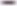 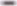 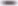 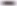 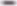 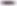 8.2. Локальные правовые акты Учреждения не могут противоречить действующему законодательству Российской Федерации и настоящему Уставу.IХ. РЕОРГАНИЗАЦИЯ И ЛИКВИДАЦИЯ УЧРЕЖДЕНИЯ.9.1 Учреждение может быть реорганизовано по решению Учредителя в порядке, предусмотренном Гражданским кодексом Российской Федеральными законами, и иными правовыми актами.При слиянии Учреждения и другого учреждения решения об утверждении передаточного акта, Устава вновь возникшего учреждения принимаются решение о назначении руководителя вновь возникшего Учреждения принимается администрацией Ленинск-Кузнецкого муниципального района.При присоединении к Учреждению решения об утверждении передаточного акта о внесении изменений и дополнений в устав Учреждения принимаются Учредителем, решение о назначении руководителя Учреждения (при необходимости)	принимается	администрацией Ленинск-Кузнецкого муниципального района либо Отделом культуры (в порядке, установленном актами органов местного самоуправления Ленинск-Кузнецкого района).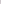 9.2 При разделении Учреждения решения об утверждении разделительного баланса, уставов вновь созданных учреждений принимаются Учредителем, решение о назначении руководителей вновь созданных учреждений принимается администрацией Ленинск-Кузнецкого муниципального района либо Отделом культуры (в порядке, установленном правовыми актами органов местного самоуправления Ленинск-Кузнецкого района).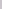 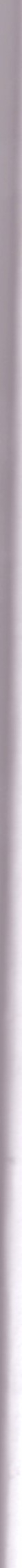 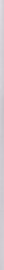 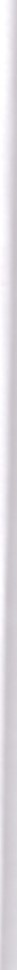 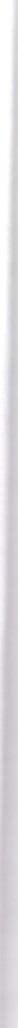 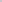 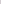 При выделении из Учреждения одного или нескольких учреждений решения утверждении разделительного баланса, уставов вновь созданных учреждений, о внесении изменений и дополнений в устав Учреждения занимаются Учредителем, решение о назначении руководителей вновь СОЗДАННЫХ учреждений, и при необходимости о назначении руководителя Учреждения принимается администрацией Ленинск- Кузнецкого муниципального района либо Отделом культуры, Учреждение может быть ликвидировано по решению администрации Ленинск-Кузнецкого муниципального района, а также по решению суда по основаниям и в порядке, которые установлены Гражданским кодексом Российской Федерации и иными федеральными законами.9.3. При реорганизации Учреждения документы передаются в соответствии с установленными правилами учреждению — правопреемнику.В случае ликвидации Учреждения документы постоянного хранения (по личному составу, приказы, личные дела и карточки учёта, документы по финансово-хозяйственной деятельности и другие документы) передаются на хранение в районный архив. Передача и упорядочение документов осуществляется за счёт средств Учреждения в соответствии с требованиями районного архива.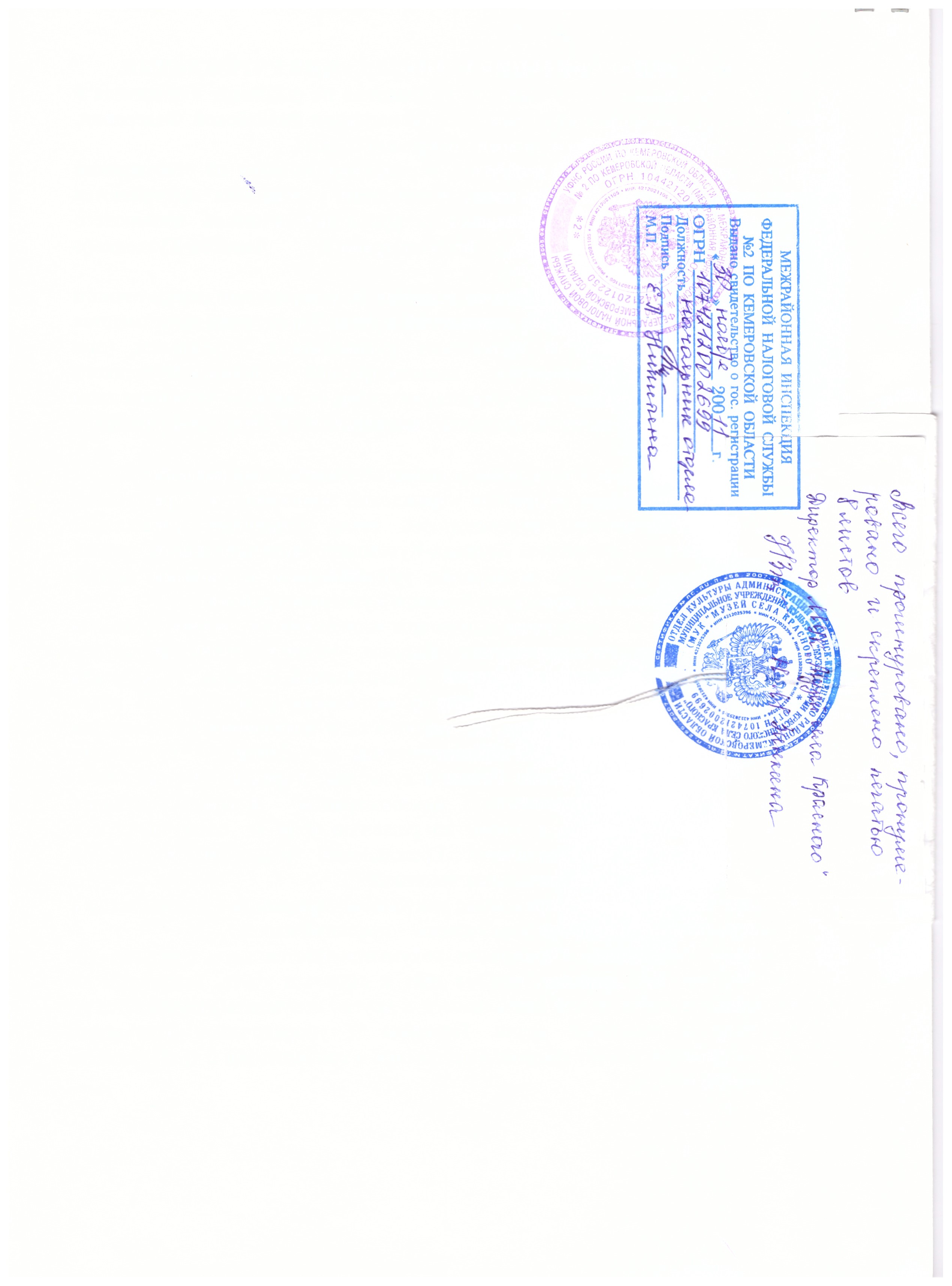 